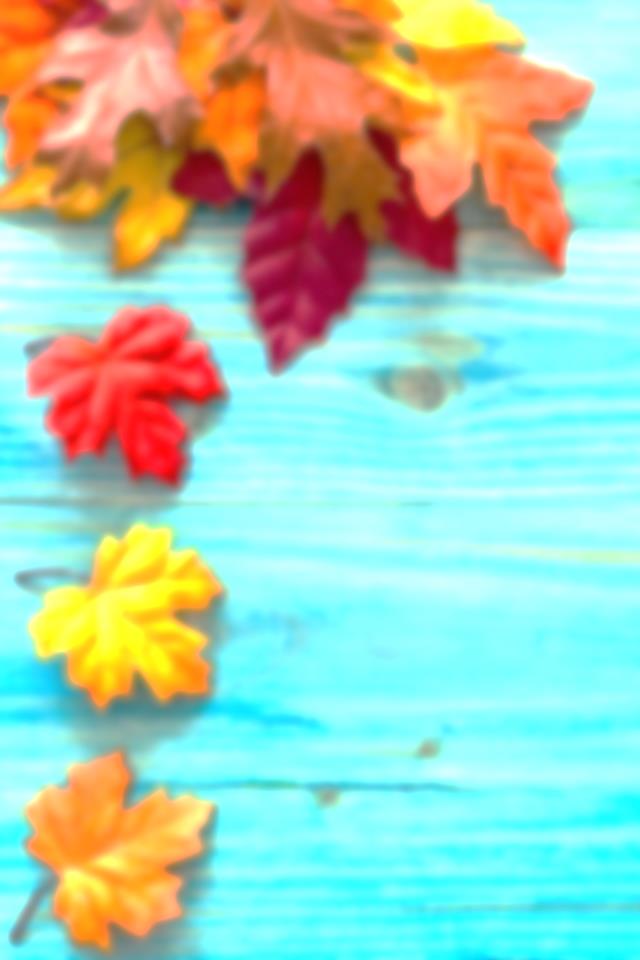 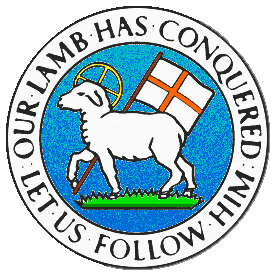 CHILDREN BROCHUREMORAVIAN CHURCH – BARBADOS CONFERENCEProvincial Theme: Advance the Kingdom: S.H.I.F.T.S. – Seek & SubmitH. – Hear & HeedI. – Imagine & InsightF. – Focus & FunctionT. – Totally TransformedAge: 8 – 12 yrs.S.H.I.F.T. May 9 Scripture: Psalm 34:1 I will thank the Lord at all times. My lips will always praise him. (NIRV)Message:God is always looking out for us, looking after us and taking care of our needs. He protects us, nurtures us and guides us along the right path. The Lord has always been there for us and He will continue to be available for and to us. What we need to do is to stick close to the Lord and allow Him to be our champion. God has promised He will never leave us nor forsake us. God has promised to us a Shepherd, a Rock and a Redeemer among other things. Thus, He sent His Son Jesus Christ to the cross to die for our sins.There is so much for which we must be thankful If we should spend the time praising God, we would have no room to complain and be miserable. And we are not just to praise God when we are having good times, but ALL of the time. We may view the rough times as the negative period, but those are the times we need to trust the Lord. Trust Him for He has the solutions to the issue, to the problem. As we praise God, let us be a lot more thankful, thus peaceful. Praise God continually, at all times and in all seasons.Activity: 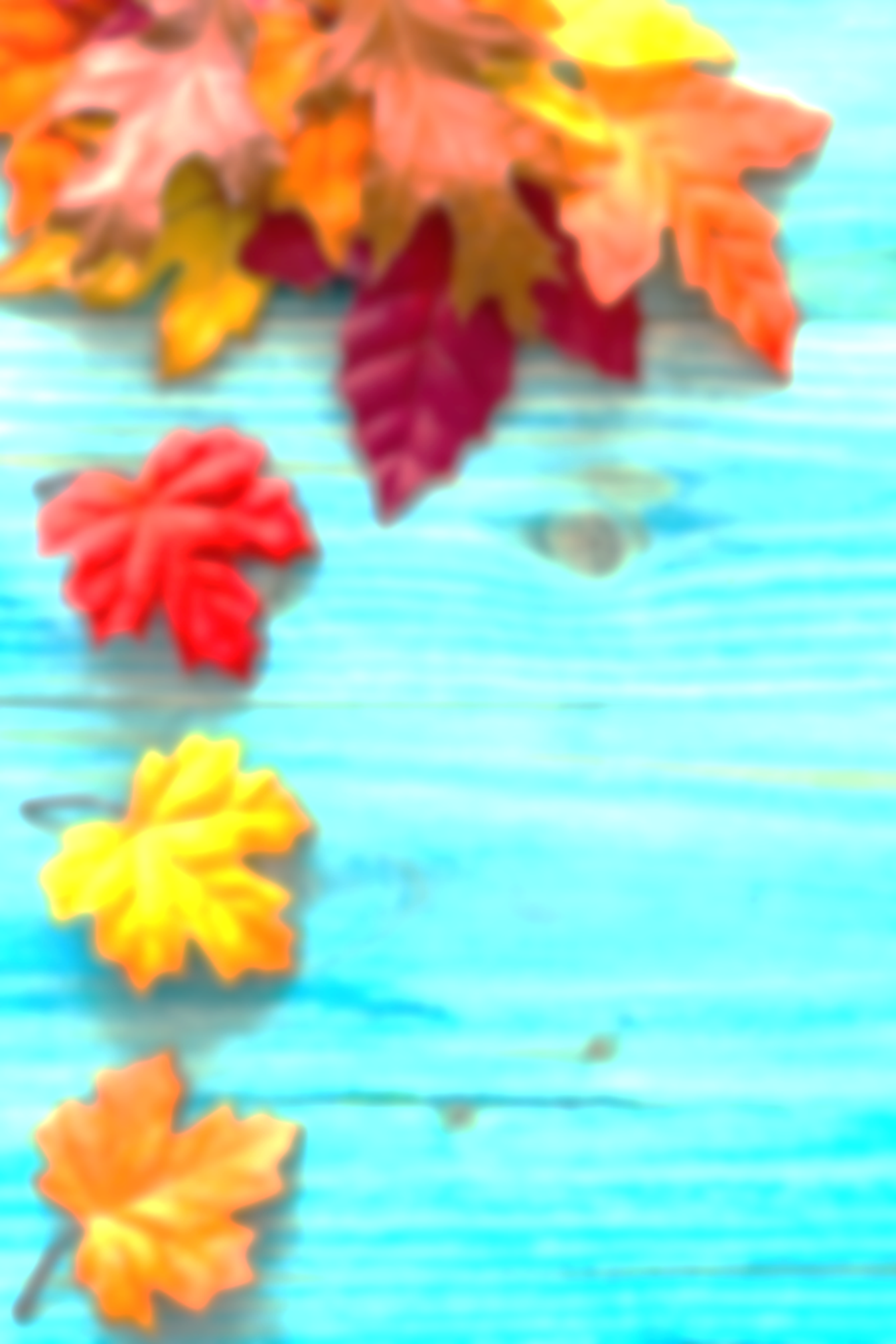 It is important to hide the word of God in your heart. Write the verses of Praise in the space provided.Psalm 34:1__________________________________________________________________________________________________________________________________________________________Psalm 100________________________________________________________________________________________________________________________________________________________________________________________________________________Psalm 103:1-5 ______________________________________________________________________________________________________________________________________________________Psalm 136:1 ________________________________________________________________________________________________________________________________________________________Psalm 146:2 ________________________________________________________________________________________________________________________________________________________Psalm 150:6 ________________________________________________________________________________________________________________________________________________________(Answers from last week)And Moses said to the people, Do not fear. Stand still and see the salvation of the Lord Exodus 14:13My soul, be silent only to God; for my hope is from Him. Psalm 62:5Teach me, and I will be silent; and cause me to understand where I have gone astray. Job 6:24Also, now stand and see this great thing which the Lord shall do before your eyes. 1 Samuel 12:16Surely God has heard; He has attended to the voice of my prayer. Psalm 66:19And He said to them, He who has ears to hear, let him hear. Mark 4:9